▶お申込み・問い合わせ先 日本規格協会グループ出版情報サービスチームメール：csd@jsa.or.jp　　／　　FAX 03-4231-8665下記にチェックを入れてください。フルセットを申し込みます。ご購入時点で発行されている収録 JIS を特製ファイルに収録してお届けいたします。追録制度を申し込みます（追録のみのお申込みも可能です）収録されている JIS を月々“追録”として自動的にお送りする便利なシステムです。※1 商品の返品・交換は、乱丁、落丁がある場合を除き、原則お受けできませんので予めご了承下さい。 ※2 送付手数料は、ご注文の部数にかかわらず、1 回のご注文につき一律 463 円(税抜)申受けます。 (送付手数料は変更になる場合がございます。時間指定、航空便等の特別なご指定がある場合は、実費の送付手数料をご請求いたします。) ※3 PDF 版をご希望の場合は、JSA ライブラリーサーバをご利用下さい。（特集版のご用意はございません。） ※4 ご記入いただいた個人情報に基づき、日本規格協会グループから各種ご案内を送付させていただく場合がございます。詳細は個人情報保護方針（https://www.jsa.or.jp/other/privacy/）をご覧ください。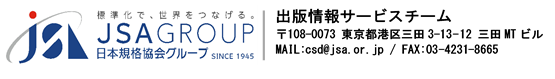 追録制度申込書お申し込み日お申し込み日　　　　年　　　月　　　日（ふりがな）【貴社名】（ふりがな）【貴社名】（ふりがな）【貴社名】【所在地】（🏣　　　-　　　）【所在地】（🏣　　　-　　　）【所在地】（🏣　　　-　　　）【事業所名】【事業所名】【部署名】【TEL】（日中連絡の取れる番号）【TEL】（日中連絡の取れる番号）【FAX】（ふりがな）【ご担当者名】（ふりがな）【ご担当者名】【メールアドレス】品名部門名または特集版名品名口数通信欄お支払い方法請求書払い（振込手数料は貴社にてごご負担ください）請求書払い（振込手数料は貴社にてごご負担ください）お支払い期限請求書記載の日付から60日以内請求書記載の日付から60日以内